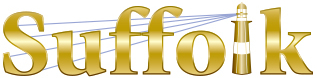 County Community College
Michael J. Grant Campus Academic AssemblyResolution 2019-02 [06]Approving the BIO130 Anatomy and Physiology I Course Revision Proposal (AEG)Whereas the Biology and Natural Sciences faculty at all three campuses have proposed a revision to BIO130 Anatomy and Physiology I; andWhereas the intention of the revision is to improve the accessibility of BIO130 for qualified high school students who are unable to meet the pre-requisite of AP Biology with a score of 3 or higher due to that course not being offered at their respective high school districts and/or their schedules being unable to accommodate that course in high school; and Whereas the BIO130 Course Revision Proposal has received the necessary multi-campus approvals; and Whereas the College Curriculum Committee approved the BIO130 Course Revision Proposal on April 25, 2019 with a vote of [9-0-0]; therefore be itResolved that the Grant Campus Academic Assembly approves the BIO130 Anatomy and Physiology I Course Revision Proposal.Passed [36-3-3] on May 7, 2019